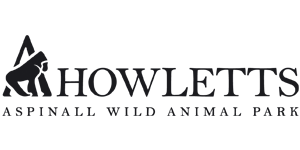 GROUP BOOKING FORMPayment Methods:* We may contact you if your first choice is unavailable.Please return booking forms via:Email:	zoer@aspinallfoundation.org	Tel: 01303 264647	Fax:	01303 264944Post:	Group Bookings, Port Lympne Hotel & Reserve, Lympne, Hythe, Kent CT21 4PDGROUP PAYMENT FORMEmail:	zoer@aspinallfoundation.org	Tel: 01303 264647	Fax:	01303 264944Post:	Group Bookings, Port Lympne Hotel & Reserve, Lympne, Hythe, Kent CT21 4PDDate of Visit:*Time of Arrival:Name of Organiser:Name of Organiser:Name of Group:Name of Group:Address:Address:Address:Address:Postcode:Postcode:E-mail Address:E-mail Address:Contact Number:Contact Number:Where did you hear about us?     Where did you hear about us?     Payment on the dayCredit/Debit CardCheque (enclosed)InvoiceEmail address for invoice if different from above:Email address for invoice if different from above:Email address for invoice if different from above:Email address for invoice if different from above:ADMISSIONADMISSIONADMISSIONADMISSIONPrice per personQtyTotal (£)Children (Aged 2-15)£16.95Adults (Aged 16+)£19.9530 Minute Guided Tour (Max 30 People)£35 per tour1 Hour Guided Tour (Max 30 People)£50 per tourConservation Talk (Max 30 People, 30minutes)£40 per talkTreetop Challenge (Minimum height 1.2m, maximum weight 18 stone)Group 20 + at £6 eachUnder 20 – £120 to hireAnimal Adventure Challenge (Maximum height 1.2m)£2.50 per head for 20 minute play sessionTotal Cost:Total Cost:Total Cost:Signed:Print Name:Date:I enclosed a cheque (please make payable to The Howletts Wild Animal Trust)Please charge my credit / debit cardGroup Name:Card Number:Start Date:Security Number:Expiry Date:Cardholder Name:Signature: